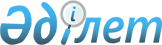 Порядок включения объектов интеллектуальной собственности в состав нематериальных активовУтвержден Приказом председателя Казпатента Республики Казахстан от 26.12.95 г. N 33





          1. Порядок включения объектов интеллектуальной собственности в состав 
нематериальных активов (далее - Порядок) разработан в соответствии со 
статьями 59, 115, 125 Гражданского кодекса Республики Казахстан от 29 
декабря 1995, вопросы интеллектуальной собственности. 




          2. Применение настоящего Порядка обязательно при стоимостной оценке 
вкладов в виде объектов интеллектуальной собственности (ОИС) или 
имущественных прав на ОИС в уставной капитал создаваемых предприятий, а 
также при приватизации научнотехнической, промышленной сфер. 




          3. В состав нематериальных активов с указанием их стоимости 
включаются в качестве учетных единиц следующие права на объекты 
интеллектуальной собственности (далее - ОИС): 




          - права, вытекающие из принадлежащих патентов на изобретения 
(Патентный Закон Республики Казахстан); 




          - права, вытекающие из принадлежащих патентов на промышленные 
образцы (Патентный Закон Республики Казахстан); 




          - права, вытекающие из принадлежащих патентов на полезные модели 
(Патентный Закон Республики Казахстан); 




          - права, вытекающие из принадлежащих свидетельств на товарные знаки 
(Закон Республики Казахстан "О товарных знаках, знаках обслуживания и 
наименованиях мест происхождения товаров"); 




          - права, вытекающие из принадлежащих патентов на новые сорта растений 
и пород животных (Закон "О селекционных достижениях Республики 
Казахстан"); 




          - права, вытекающие из заключенных лицензионных договоров на 
использование изобретений, защищенных патентами, принадлежащими другим 
лицам (Патентный Закон Республики Казахстан); 




          - права, вытекающие из заключенных лицензионных договоров на 
использование промышленных образцов, защищенных патентами, принадлежащими 
другим лицам (Патентный Закон Республики Казахстан); 




          - права, вытекающие из заключенных лицензионных договоров на 
использование полезных моделей, защищенных патентами, принадлежащими 
другим лицам (Патентный Закон Республики Казахстан); 




          - права, вытекающие из заключенных лицензионных договоров на 
использование товарных знаков, защищенных свидетельствами, принадлежащими 
другим лицам (Закон Республики Казахстан "О товарных знаках, знаках 
обслуживания и наименованиях мест происхождения товаров"); 




          - исключительные права на "ноу-хау" передаваемые на основе договора о 
передаче "ноу-хау" и подтвержденные документами предприятий, выступающих 
сторонами по договору о передаче "Ноу-хау"; 




          - права на принадлежащие объекты авторского права и смежных прав 
(Закон Республики Казахстан "Об авторском праве и смежных правах"); 




          - исключительные права ОИС, не требующие подтверждения 
государственными документами (топологии интегральных микросхем, программ 
для ЭВМ, базы данных и другие объекты авторского права. (Закон Республики 
Казахстан об авторских и смежных правах).








					© 2012. РГП на ПХВ «Институт законодательства и правовой информации Республики Казахстан» Министерства юстиции Республики Казахстан
				